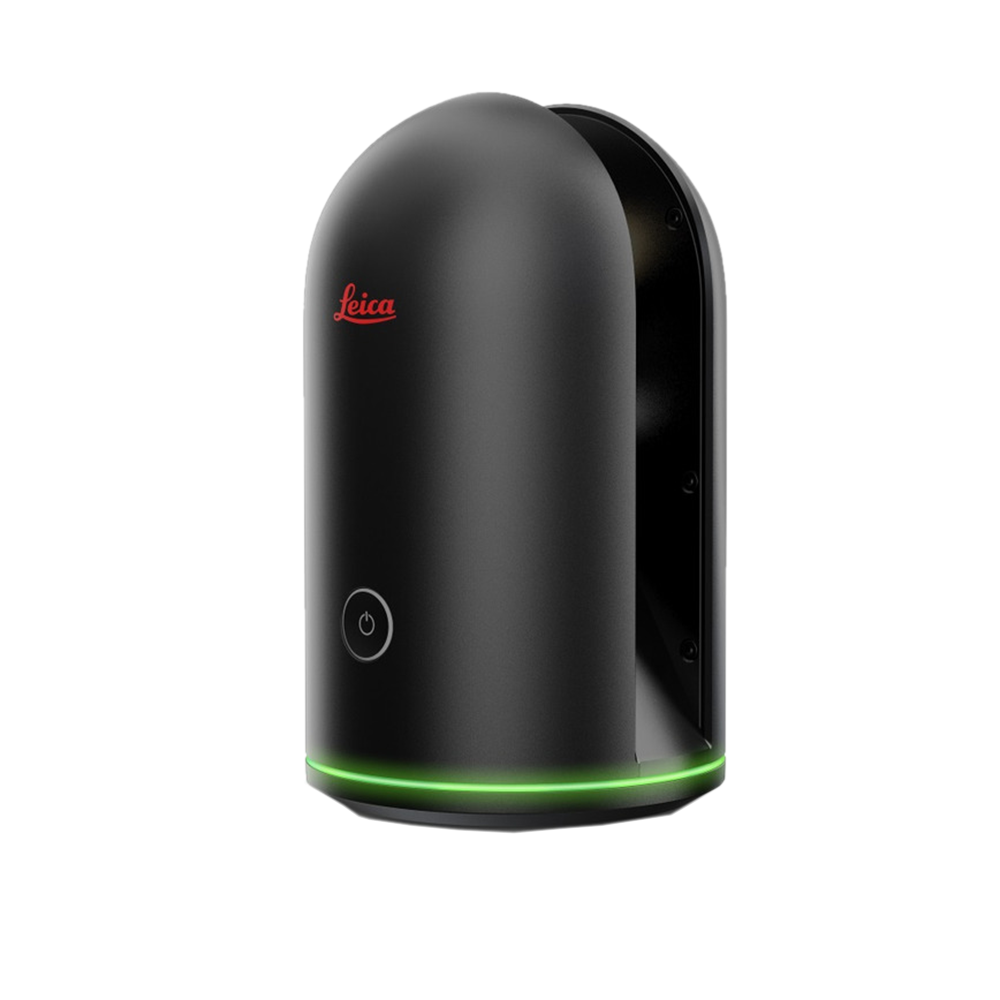 BLK360Actualización  firmwareAsegúrese  de  batería totalmente cargada antes de actualizar el firmware.  Descargue la versión más reciente del firmware desde la página de actualización  firmware: https://lasers.leica-geosystems.com/es/es-ES/blk360-firmware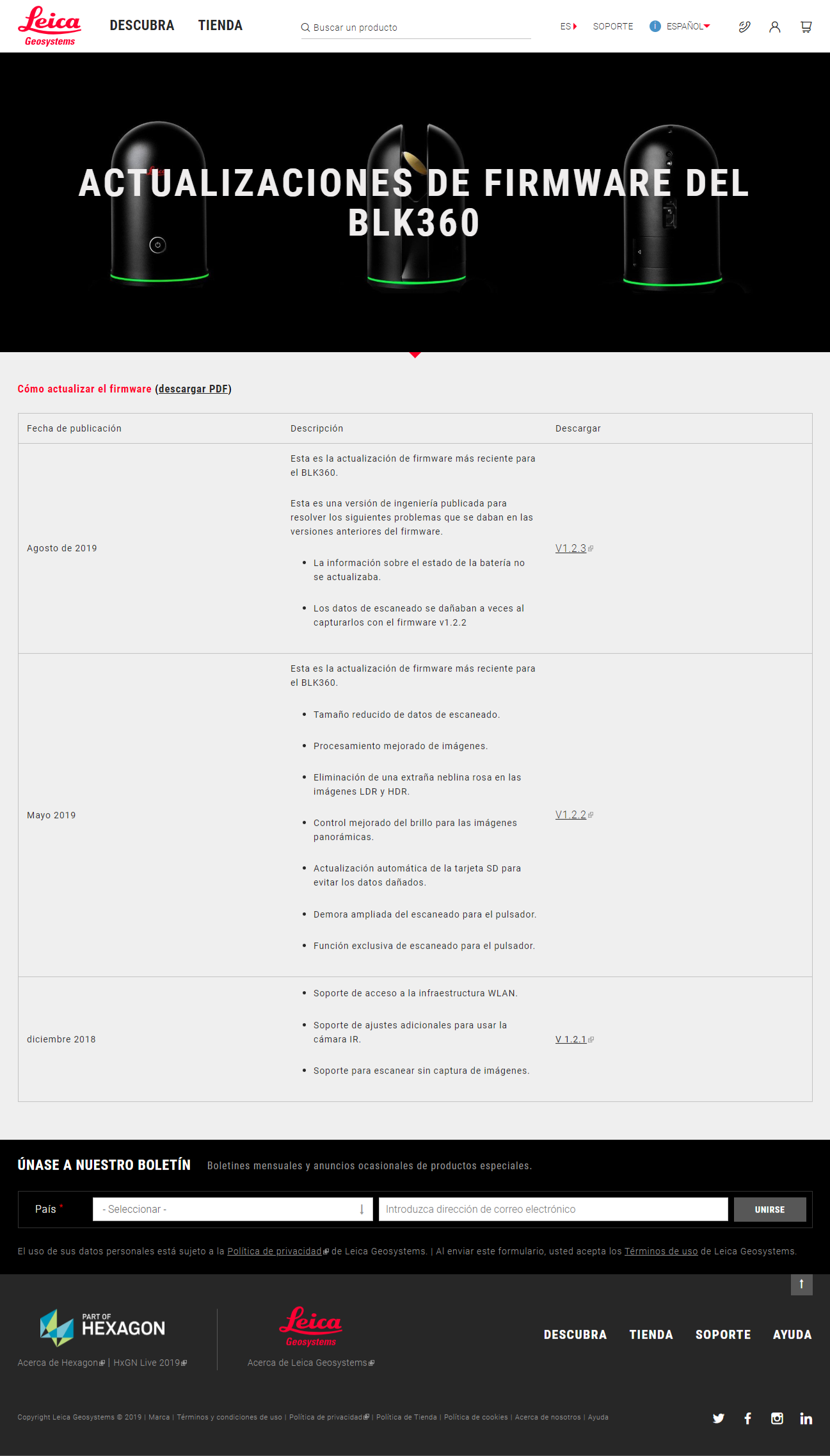 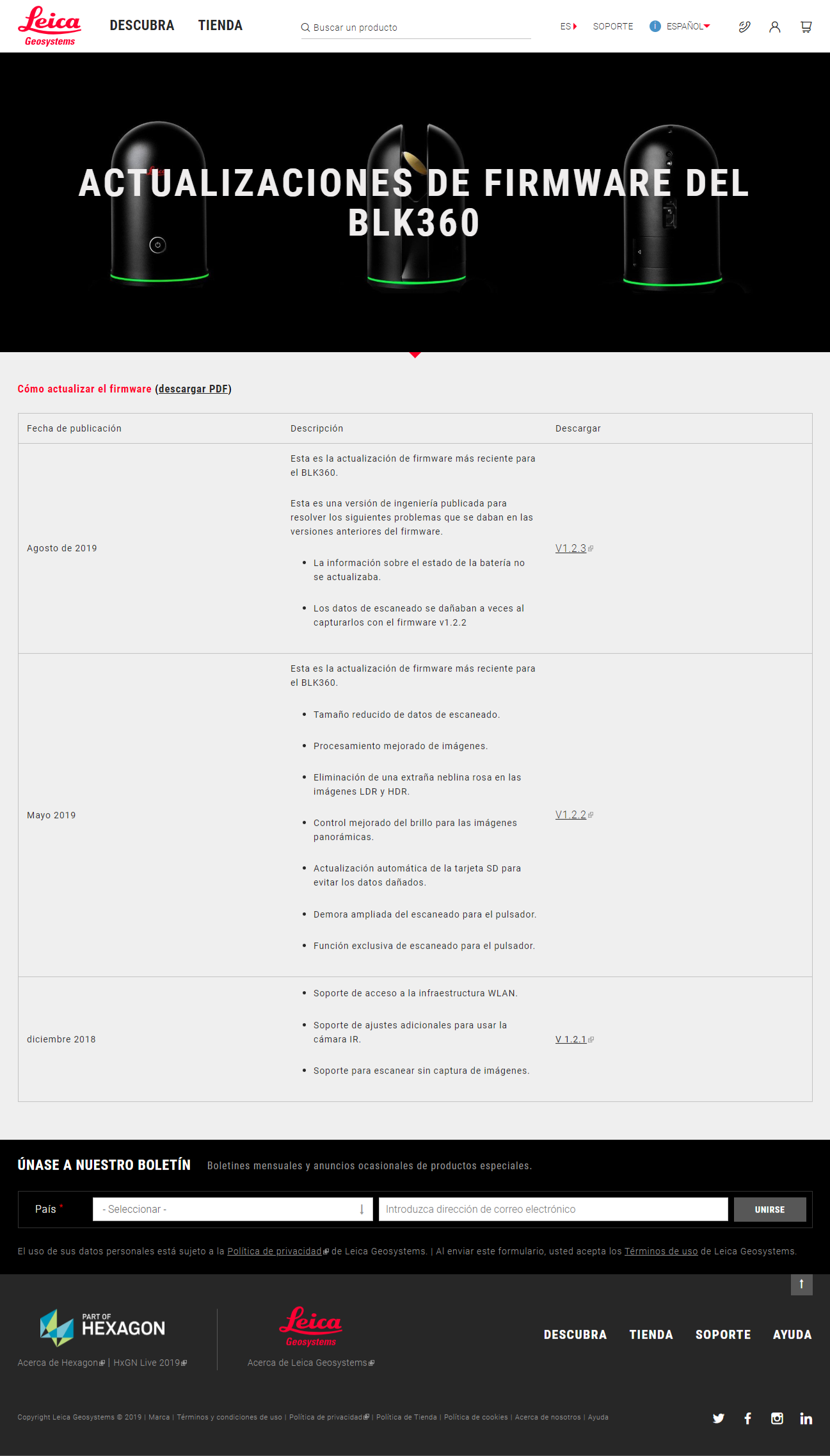 Guarde este archivo ".swu" en una ubicación que pueda encontrar fácilmente. 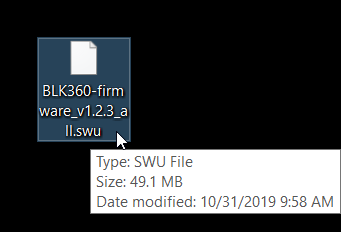 Encienda el BLK360. Desconecte el ordenador de la Wi-Fi de la oficina o dy conéctelo a la Wi-Fi del BLK.Es posible que le pida una contraseña. La contraseña de la Wi-Fi se puede encontrar en el interior de la tapa de la batería. Escriba la contraseña exactamente como aparece en la tapa (inclu los guiones).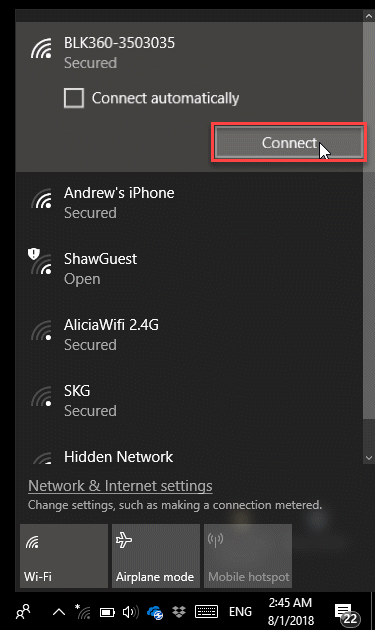 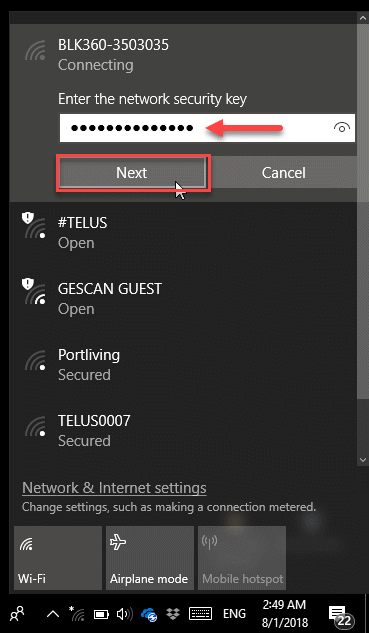 Abra un navegador de Internet (). Escriba la siguiente dirección y pulse ENTRAR. http://192.168.10.90:8080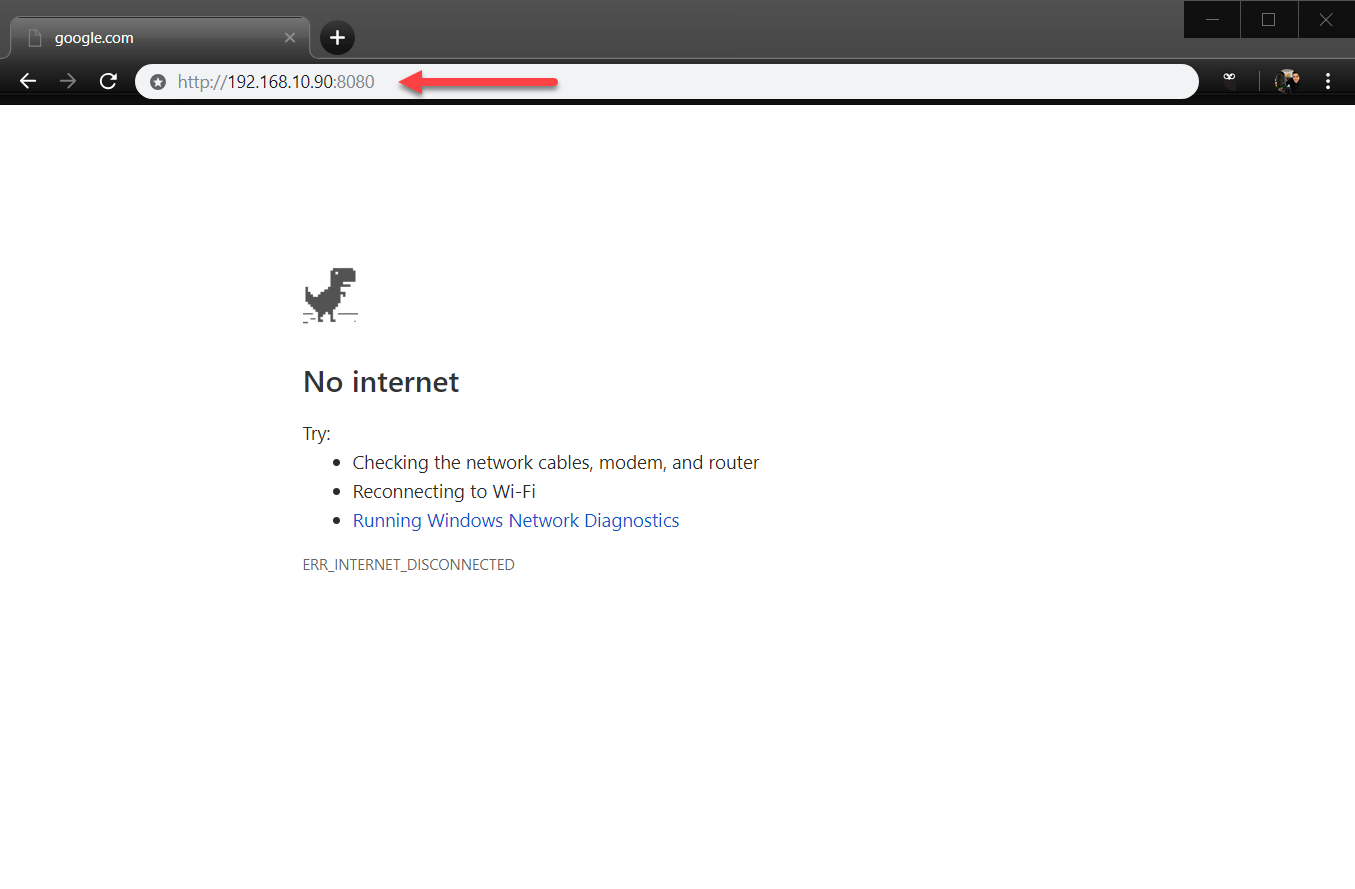 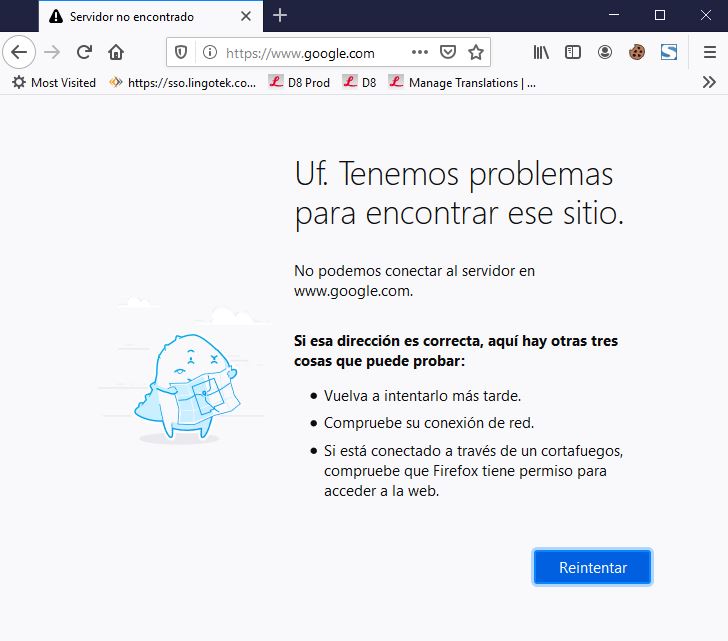 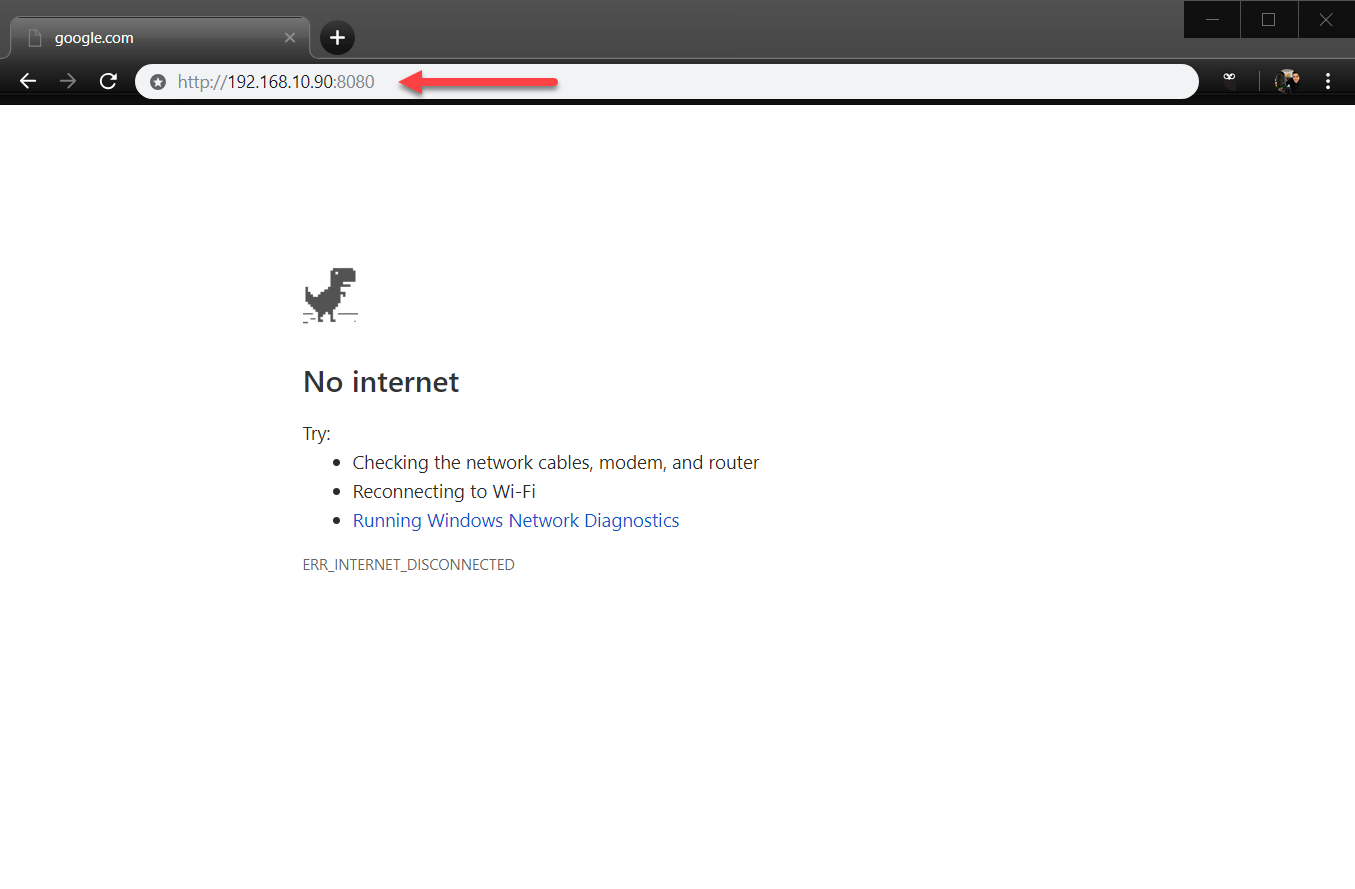 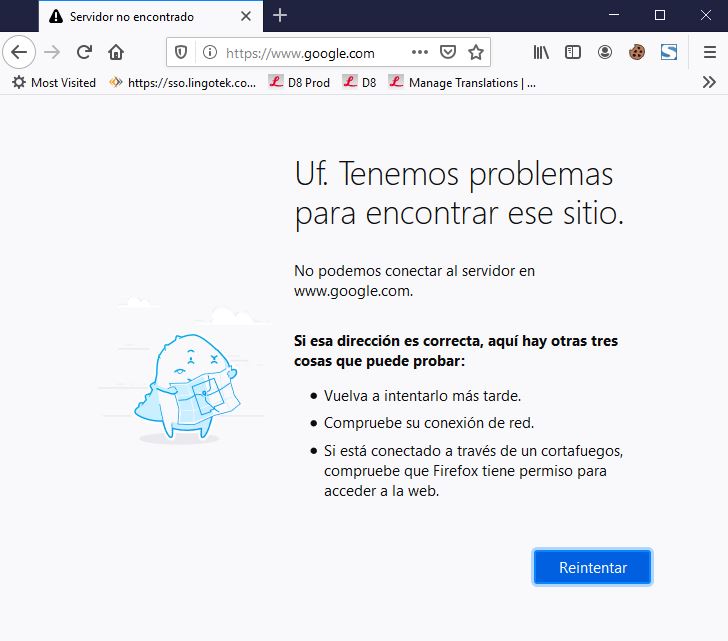 Haga clic en "UPDATE FIRMWARE" (ACTUALIZAR FIRMWARE).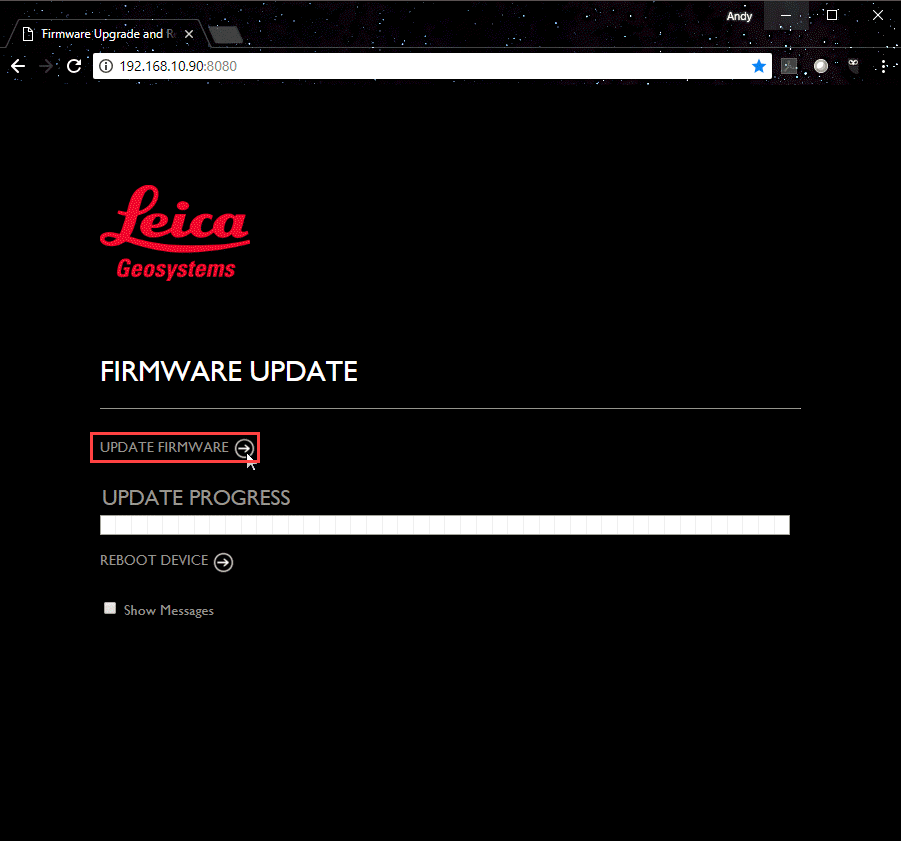 Vaya el archivo ".swu" que descargó ante. Haga clic en "Open" (Abrir).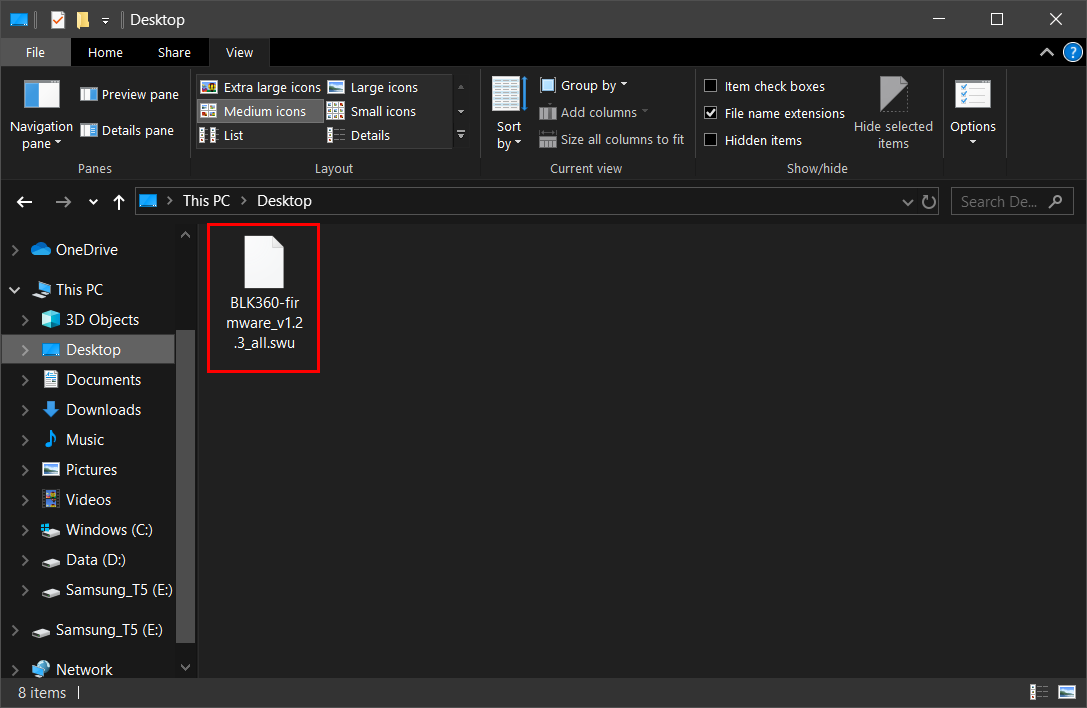 Verá el progreso a medida que el firmware se actuali.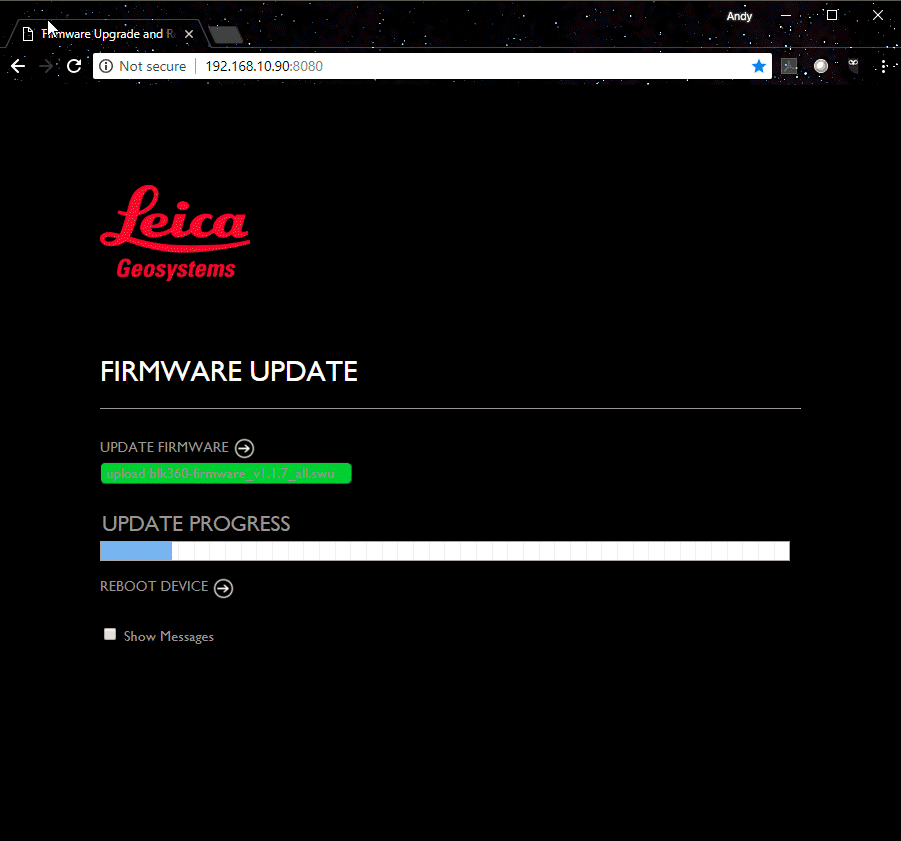  ,  reiniciar. Haga clic en "REBOOT DEVICE" (REINICIAR DISPOSITIVO). 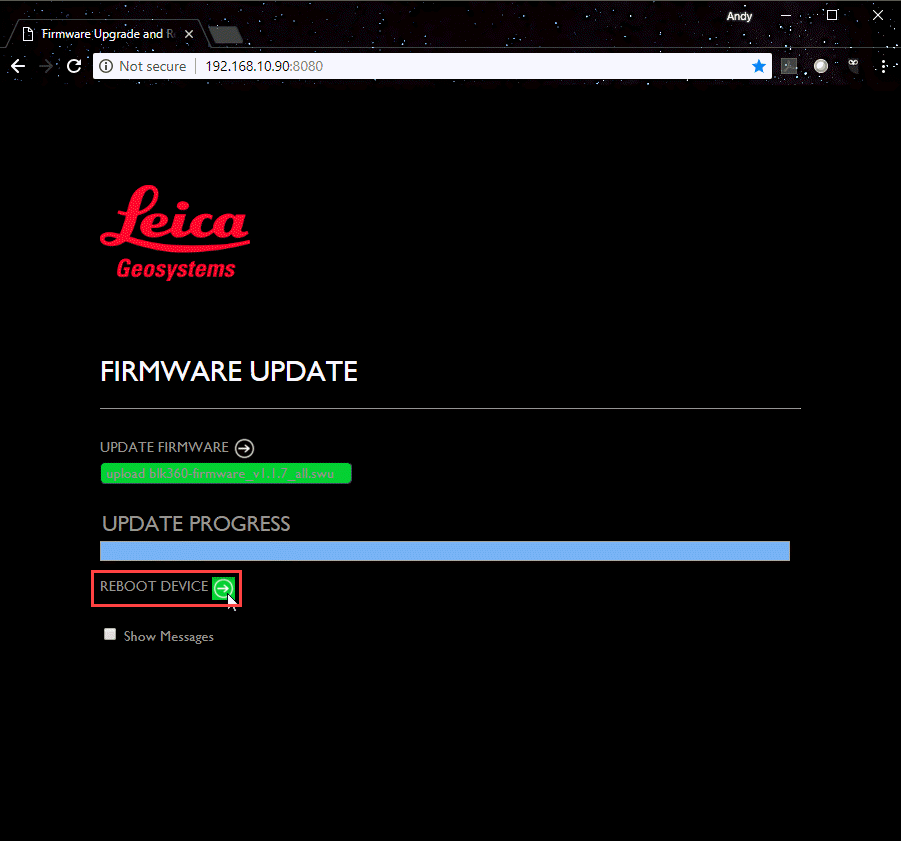 El BLK360 se reiniciará con la nueva versión del firmware.